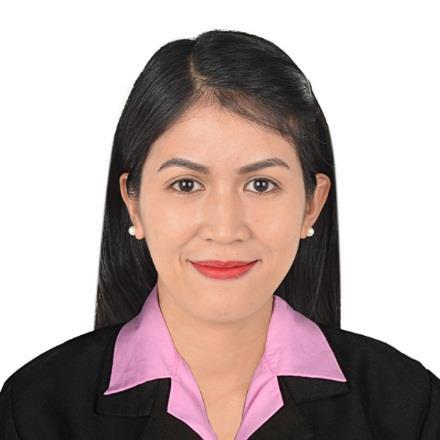 MARIAMARIA.364601@2freemail.com  	SUMMARY OF QUALIFICATIONTo pursue a highly rewarding career, seeking for a job in challenging and healthy work environment where I can utilize my skills and knowledge efficiently for organizational chart.HighlightsManaging diaries and making appointmentsBooking rooms and travel arrangementsDrafting letters and other documents, such as PowerPoint presentationsMaintaining filing systemsAnswering the phone and answering queriesPhotocopying and printingUsing various computer packages – Word, Excel, PowerPointPROFESSIONAL EXPERIENCEHOSPITAL CASHIER CUM SECRETARYSaint John The Baptist Medical Center Inc.January 2014 to January 2017Calamba City, Laguna, PhilippinesHandle payments for services rendered to patients by receiving and recording them properlyProcess transactions for hospital admissions and services and receiptsAccurately entering daily payment activities into hospital databaseCreate daily cash reportMaintain petty cash logs, receipts and balance daily basisInteracting with the customers that come to the counterAssisted in filling out admission and insurance forms and ensured that all acquired data is correctProvided visitors with direction to patients room, wards and treatment roomsHandled telephone exchange by providing information and transferring callsGreeted patients, families and visitors and provided them with the information regarding the facilityThorough understanding of making copies of printed documents, and filing correspondences, reports and records	Computer: Extremely proficient in Microsoft Office applicationsRECEPTIONISTGrand Villa Resort and Butterfly CentreNovember 2009- March 2013Bay, Laguna, PhilippinesServe visitors by greeting, welcoming, directing and announcing them appropriatelyAnswer, screen and forward any incoming phone calls while providing basic information when neededReceive and sort daily mail/deliveries/couriersMaintain security by following procedures and controlling access (monitor logbook, issue visitor badges)Perform other clerical receptionist duties such as filing, photocopying, collating, faxing etc.SEMINARS ATTENDEDAPPRENTICESHIP STANDARDSeminar conducted by: Technical Education and Skills Development Authority Calamba City, Laguna	EDUCATION AND QUALIFICATIONCollege / Tertiary	Bachelor of Science in Tourism2005-2009	Laguna State Polytechnic University (Los Baños Campus)	PERSONAL INFORMATIONAge: 29Birth Date: July 08, 1987Civil Status: MarriedCitizenship: FilipinoReligion:	Roman CatholicVisa Status: Visit VisaI hereby certified that the above mentioned particulars are true to the best of my knowledge and belief.